                                         ПРОЕКТ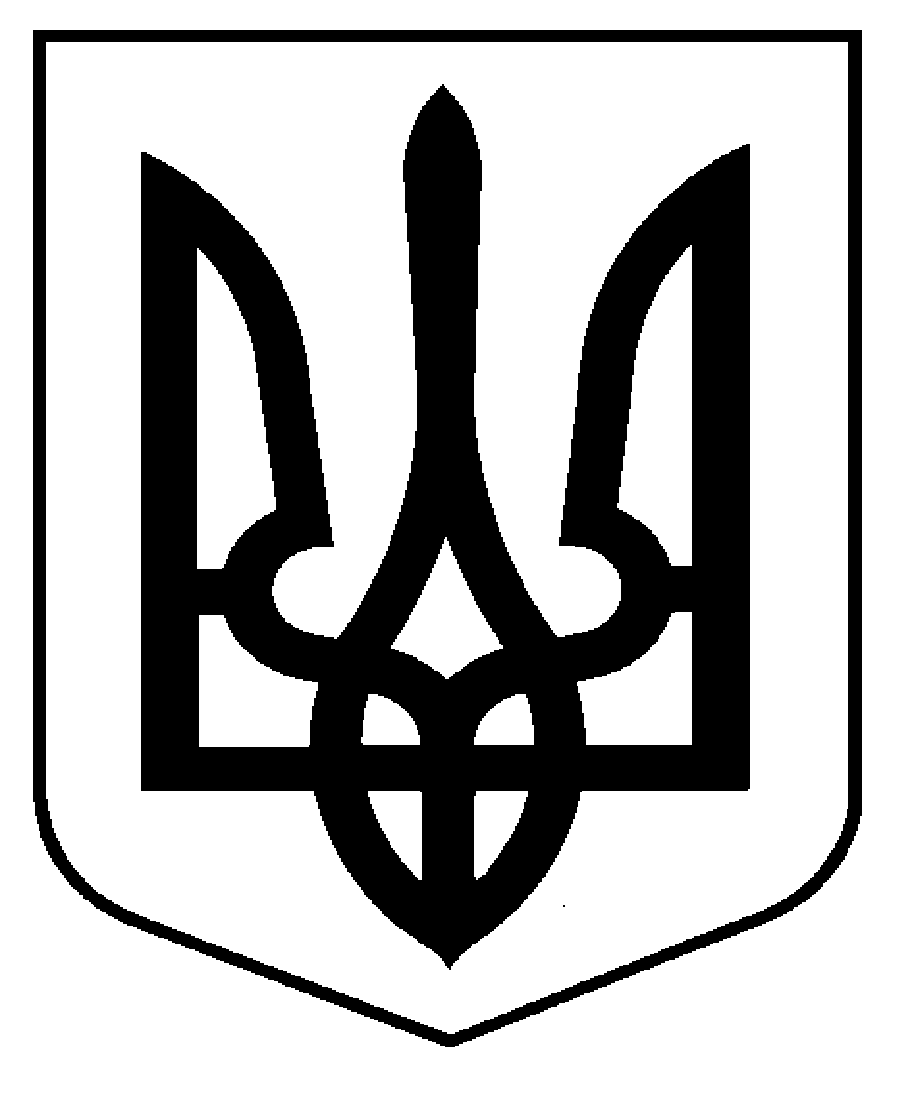 УКРАЇНАШУБКІВСЬКА СІЛЬСЬКА РАДА РІВНЕНСЬКОГО РАЙОНУРІВНЕНСЬКОЇ ОБЛАСТІ(сьомого скликання )Р І Ш Е Н Н ЯВід __________ 2016 року                                                                                                      № ___   Розглянувши технічну документацію із землеустрою щодо встановлення меж земельної ділянки в натурі (на місцевості) по передачі земельних ділянок у власність для ведення особистого селянського господарства керуючись пунктом 34 частини першої статті 26 Закону України “ Про місцеве самоврядування в Україні ” ст. 12, 125, 126, 186’ Земельного кодексу України,враховуючи пропозиції комісії з питань земельних відносин, Шубківська сільська рада ВИРІШИЛА:         1. Затвердити гр. Медведюк Ірині Василівні технічну документацію із землеустрою щодо встановлення меж земельних ділянок в натурі (на місцевості) загальною площею 0.2383га ,(кадастровий номер 5624689800:02:014:0198) у власність площею 0.0508 га, (508 м2) ),(кадастровий номер 5624689800:02:011:0518) у власність площею 0.1875 га, (1875 м2) для ведення особистого селянського господарства в с.Шубків на території Шубківської сільської ради Рівненського району.        2. Передати гр. Медведюк Ірині Василівні у власність земельні ділянки загальною площею 0.2383га,в т.ч. земельна ділянка площею 0.0508 га, (508 м2),та  земельна ділянка площею 0.1875 га, (1875 м2)  для ведення особистого селянського господарства в с. Шубків на території Шубківської сільської ради Рівненського району.       3. Оформити гр. Медведюк Ірині Василівні право власності на земельні ділянки в порядку, визначеному законодавством.                                                                                                                                                                                                                                                                                                                                            4. Контроль за виконанням рішення покласти на комісію з питань земельних відносин.Сільський голова                                    О.Іолтух  Про затвердження технічної документації із землеустрою щодо встановлення меж земельних ділянок в натурі (на місцевості) у власність гр. Медведюк Ірині Василівні для ведення особистого селянського господарства в с. Шубків